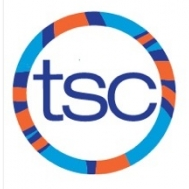 SUNDAYMONDAYTUESDAYWEDNESDAYTHURSDAYFRIDAYSATURDAY14:30-6:00pm Central Tech25:30-7:30am UT 34:30-6:00pm Central Tech 4 Mega City 5Mega City 6Mega City 7Mega City 84:30-6:00pm Central Tech95:30-7:30am UT 104:30-6:00pm Central Tech 11Depart for Pointe Claire swim TBA 12Pointe Claire 13Pointe Claire 14Pointe Claire 15pm OFF  165:30-7:30am UT 174:30-6:00pm Central Tech 186:00-7:30pm Ryerson19Winter Holiday No Swim Practice  20Winter Holiday No Swim Practice  21Winter Holiday No Swim Practice  22Winter Holiday No Swim Practice  23Winter Holiday No Swim Practice  24Winter Holiday No Swim Practice  25Winter Holiday No Swim Practice  26Winter Holiday No Swim Practice  277:30-9:00am Benson  286:00-8:00am UT 296:00-8:00am UT 302:00-4:00pm UT  3110:00am-12:00pm UT  